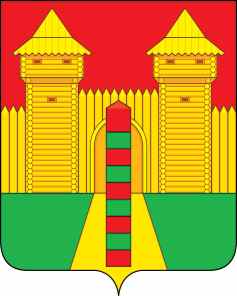 АДМИНИСТРАЦИЯ  МУНИЦИПАЛЬНОГО  ОБРАЗОВАНИЯ «ШУМЯЧСКИЙ  РАЙОН» СМОЛЕНСКОЙ  ОБЛАСТИРАСПОРЯЖЕНИЕот  28.01.2021г. № 19-р       п. Шумячи  В соответствии статьей 1701 Бюджетного кодекса Российской Федерации, постановлением Администрации муниципального образования «Шумячский район» Смоленской области от 26 июля 2016 года №546 «Об утверждении Правил разработки и утверждения бюджетного прогноза Шумячского городского поселения на долгосрочный период»           Внести в бюджетный прогноз Шумячского городского поселения на долгосрочный период до 2025 года, утвержденный распоряжением Администрации муниципального образования «Шумячский район» Смоленской области от 14.02.2020 года №40-р, следующие изменения:разделы 2 и 3 изложить в следующей редакции:«2. Цели и задачи налоговой, бюджетной и долговой политики в долгосрочном периоде     	В сложившихся экономических условиях основными задачами бюджетной и налоговой политики Шумячского городского поселения на 2021-2023 годы являются:1. Сохранение устойчивости бюджетной системы Шумячского городского поселения и обеспечение долгосрочной сбалансированности бюджета Шумячского городского поселения.2. Создание условий для восстановления роста экономики, занятости и доходов населения, развития малого и среднего предпринимательства.3. Укрепление доходной базы бюджета Шумячского городского поселения за счет повышение эффективности администрирования неналоговых доходов и мобилизации имеющихся резервов.4. Реализация приоритетных направлений и национальных проектов, в первую очередь направленных на решение задач, поставленных в Указе Президента Российской Федерации от 07 мая 2018 года № 204 «О национальных целях и стратегических задачах развития Российской Федерации на период до 2024 года».5. Сохранение социальной направленности бюджета Шумячского городского поселения.6. Обеспечение прозрачного механизма оценки эффективности предоставленных налоговых льгот, установленных соответствующими нормативно – правовыми актами.7. Открытость и прозрачность управления общественными финансами.Налоговая политика      	Основными целями налоговой политики Шумячского городского поселения на 2021 год и на плановый период 2022 и 2023 годов является с одной стороны сохранение условий для поддержания устойчивого роста экономики Шумячского городского поселения, предпринимательской и инвестиционной активности, с другой стороны - сохранение бюджетной устойчивости, получение необходимого объема бюджетных доходов и обеспечение сбалансированности бюджета Шумячского городского поселения.       	Основными направлениями налоговой политики Шумячского городского поселения на 2021 – 2023 годы будут являться:1. Мобилизация доходов   	 В целях мобилизации доходов в бюджет Шумячского городского поселения планируется проведение следующих мероприятий:- продолжение работы, направленной на повышение объемов поступлений в бюджет Шумячского городского поселения налога на доходы физических лиц за счет создания условий для роста общего объема фонда оплаты труда, легализации «теневой» заработной платы, доведение ее до среднеотраслевого уровня, а также проведения мероприятий по сокращению задолженности по налогу на доходы физических лиц;- вовлечение граждан в предпринимательскую деятельность и сокращение неформальной занятости, в том числе путем перехода граждан на применение налога на профессиональный доход;- усиление работы по погашению задолженности по налоговым платежам;- актуализация работы по расширению налоговой базы по имущественным налогам путем выявления и включения в налогооблагаемую базу недвижимого имущества и земельных участков, которые до настоящего времени не зарегистрированы или зарегистрированы с указанием неполных (неактуальных) сведе-ний, необходимых для исчисления налогов.2. Совершенствование налогового администрированияВ целях совершенствования налогового администрирования следует продолжить работу:- по повышению ответственности администраторов доходов бюджета Шумячского городского поселения за эффективное прогнозирование, своевременность, полноту поступления и сокращение задолженности администрируемых платежей;- по взаимодействию органов власти всех уровней и органов местного самоуправления, в рамках деятельности межведомственных рабочих групп (комиссий) по контролю за поступлением платежей, в целях увеличения собираемости налогов и сборов, поступающих в бюджет Шумячского городского поселения, и сокращения недоимки;- по актуализации на постоянной основе сведений, предоставляемых органами, осуществляющими регистрацию и учет объектов недвижимого имущества, в УФНС России по Смоленской области;- по проведению органами местного самоуправления муниципального образования «Шумячский район» Смоленской области совместно с территориальными налоговыми органами индивидуальной работы с физическими лицами, имеющими задолженность в бюджет по имущественным налогам, информирование работодателей сотрудников, имеющих задолженность по имущественным налогам.Бюджетная политикаОсновными направлениями бюджетной политики Шумячского городского поселения на среднесрочный период являются:- концентрация расходов на первоочередных и приоритетных направлениях, в том числе на достижении целей и результатов региональных проектов, направленных на реализацию национальных проектов;	- повышение реалистичности и минимизация рисков несбалансированности бюджета;	- обеспечение бесперебойного финансирования действующих расходных обязательств;- недопущение принятия новых расходных обязательств, не обеспеченных источниками финансирования;-  участие в областных и федеральных программах;- обеспечение прозрачности (открытости) и публичности процесса управления общественными финансами, гарантирующих обществу право на доступ к открытым государственным данным, в том числе в рамках размещения финансовой и иной информации о бюджете и бюджетном процессе на едином портале бюджетной системы Российской Федерации.Долговая политикаМуниципальная долговая политика Шумячского городского поселения является частью бюджетной политики, проводимой Администрацией муниципального образования «Шумячский район» Смоленской области, и управление муниципальным долгом Шумячского городского поселения непосредственно связано с бюджетным процессом.В процессе управления муниципальным долгом Шумячского городского поселения приоритетным являются обеспечение сбалансированности бюджета Шумячского городского поселения при недостаточности собственных источников финансирования дефицита бюджета Шумячского городского поселения.3. Основные параметры прогноза социально-экономического развития Шумячского городского поселения на долгосрочный период и условия реализации бюджетного прогнозаПрогноз социально-экономического развития муниципального образования Шумячского городского поселения  до 2025 года разработан на основе анализа текущей социально-экономической ситуации с учетом внутренних возможностей поселения.Территория Шумячского городского поселения (общая площадь земель поселения) составляет 540 гектара, увеличение площади не предполагается.         По состоянию на 01.01.2020 года на территории Шумячского городского поселения численность постоянного населения составила 3 693 человека. К 2025 году ожидается снижение численности до 3 400 человек.Количество торговых объектов к 2025 году планируется к увеличению с 46 до 49. Планируемый оборот розничной торговли к 2025 году составит 297,00 тыс.рублей.         Параметры прогноза социально-экономического развития Шумячского городского поселения на долгосрочный период приведены в приложении №1 бюджетному прогнозу Шумячского городского поселения на долгосрочный период до 2025 года.»;абзацы 3 и 4 раздела 4 изложить в следующей редакции:«В условиях бюджетного прогноза ожидается снижение общих доходов бюджета Шумячского городского поселения: с 56 606,9 тыс. рублей в 2020 году до 15 138,5 тыс. рублей к 2025 году (в 3,7 раза).   Расходы бюджета Шумячского городского поселения прогнозируются с уменьшением с 58 720,0 тыс. рублей в 2020 году до 15 138,5 тыс. рублей к 2025 году (в 3,9 раза).»; 	3) абзац 1 раздела 5 изложить в следующей редакции:«Уровень дефицита бюджета Шумячского городского поселения планируется в 2020 году в размере 2 113,5 тыс.рублей. На период с 2021 до 2025 года бюджет Шумячского городского поселения планируется бездефицитным.»;        4) приложение 1 «Основные параметры прогноза социально-экономического развития Шумячского городского поселения на долгосрочный период» изложить в новой редакции (прилагается);        5) приложение №2 «Структура доходов и расходов бюджета Шумячского городского поселения на долгосрочный период» изложить в новой редакции (прилагается);       6) приложение №3 «Данные о распределении бюджетных ассигнований по муниципальным программам (на период их действия) и непрограммным направлениям деятельности» изложить в новой редакции (прилагается). Глава муниципального образования  «Шумячский район» Смоленской области                                                   А.Н. Васильев                                                                                                                                               Приложение №1бюджетному прогнозу Шумячского городского поселения на долгосрочный период до 2025 годаОСНОВНЫЕ ПАРАМЕНТРЫпрогноза социально-экономического развития Шумячского городского поселения на долгосрочный периодПриложение №2бюджетному прогнозу Шумячского городского поселения на долгосрочный период до 2025 годаСТРУКТУРА доходов и расходов бюджета Шумячского городского поселения на долгосрочный периодПриложение №3бюджетному прогнозу Шумячского городского поселения на долгосрочный период до 2025 годаДАННЫЕ о распределении бюджетных ассигнований по муниципальным программам (на период их действия) и непрограммным направлениям деятельностиО внесении изменений в бюджетный прогноз  Шумячского городского поселения на долгосрочный период    до 2025 годаПоказательЕдиница измерения2020 год2021 год2022 год2023 год2024 год 2025 годОборот розничной торговлитыс. руб.280,0285,0290,0297,0297,0297,0Темп роста оборота розничной торговли% к предыдущему году101,7101,8101,8102,4100,0100,0Численность постоянного населения на начало года человек3 693 3 6163 5103 4003 4003 400(тыс. рублей)(тыс. рублей)(тыс. рублей)(тыс. рублей)(тыс. рублей)(тыс. рублей)Показатель2020 год2021 год2022 год2023 год2024 год 2025 годДоходы, всего56 606,914 048,514 539,415 138,515 138,515 138,5в том числе:налоговые доходы7 402,27 234,27 575,17 961,67 961,67 961,6из них:налог на доходы физических лиц4 375,14 761,65 004,45 274,75 274,75 274,7неналоговые доходы330,796,890,791,791,791,7безвозмездные поступления48 874,06 717,56 873,67 085,27 085,27 085,2из них:безвозмездные поступления из бюджетов других уровней48 874,06 717,56 873,67 085,27 085,27 085,2из них:дотации6 438,96 717,56 873,67 085,27 085,27 085,2субсидии42 435,10,00,00,00,00,0субвенции0,00,00,00,00,00,0Расходы, всего58 720,014 048,514 539,415 138,515 138,515 138,5в том числе:межбюджетные трансферты23,323,723,723,723,723,7расходы без учета межбюджетных трансфертов58 696,714 024,814 515,715 114,815 114,815 114,8Дефицит/профицит-2 113,50,00,00,00,00,0(тыс. рублей)(тыс. рублей)(тыс. рублей)(тыс. рублей)(тыс. рублей)(тыс. рублей)(тыс. рублей)ПоказательПоказатель2020 год2021 год2022 год2023 год2024 год 2025 годРасходы, всегоРасходы, всего58 720,014 048,514 539,415 138,515 138,515 138,5в том числе:в том числе:расходы на реализацию муниципальных программ:расходы на реализацию муниципальных программ:57 407,413 185 ,613 306,513 515,6Муниципальная программа «Социально-экономическое развитие Шумячского городского поселения»Муниципальная программа «Социально-экономическое развитие Шумячского городского поселения»55 137,513 155,613 276,513 485,6Муниципальная программа «Формирование комфортной городской среды на территории поселка Шумячи Шумячского района Смоленской области»Муниципальная программа «Формирование комфортной городской среды на территории поселка Шумячи Шумячского района Смоленской области»2 269,930,030,030,0непрограммные направления деятельностинепрограммные направления деятельности1 312,6862,9862,9862,9